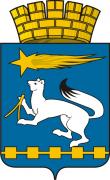 АДМИНИСТРАЦИЯ ГОРОДСКОГО ОКРУГА НИЖНЯЯ САЛДАП О С Т А Н О В Л Е Н И Е12.04.2018									                    № 280г. Нижняя СалдаО проведении открытого конкурса по отбору управляющей организации для управления многоквартирным домом 
находящегося по адресу: Свердловская область, 
г. Нижняя Салда, ул. Советская, д. 14В соответствии состатьей 161 Жилищного кодекса Российской Федерации, Гражданским кодексом Российской Федерации, Федеральным законом от 06 октября 2003 года № 131-ФЗ «Об общих принципах организации местного самоуправления в Российской Федерации», Постановлением Правительства Российской Федерации от 06.02.2006 № 75 «О порядке проведения органом местного самоуправления открытого конкурса по отбору управляющей организации для управления многоквартирным домом» (с изменениями), Уставом городского округа Нижняя Салда, администрация городского округа Нижняя Салда ПОСТАНОВЛЯЕТ:1. Провести открытый конкурс по отбору управляющей организации для управления многоквартирным домом находящегося по адресу: Свердловская область, г. Нижняя Салда, ул. Советская, д. 14 
(далее – конкурс).2. Администрации городского округа Нижняя Салда выступить в качестве организатора конкурса.3. Начальнику отдела жилищно-коммунального хозяйства, экологии и по работе с селами администрации городского округа Нижняя Салда 
С.В. Черкасову в срок до 16 апреля 2018 года, подготовить конкурсную документацию для проведения конкурса, для опубликования и размещения на официальном сайте Российской Федерации в информационно-телекоммуникационной сети Интернет для размещения информации о проведении торгов по адресу: www.torgi.gov.ru.4. Начальнику отдела муниципальной службы, кадров и правовой работы администрации городского округа Нижняя Салда А.А. Маслеевой подготовить проект договора управления многоквартирным домом в городском округе Нижняя Салда не позднее 16 апреля 2018 года.5. Начальнику отдела по управлению муниципальным имуществом администрации городского округа Нижняя Салда 
М.А. Коробщиковой разместить информацию конкурса на официальном сайте Российской Федерации в информационно-телекоммуникационной сети Интернет для размещения информации о проведении торгов по адресу: www.torgi.gov.ru., в соответствии с требованиями действующего законодательства в срок 20 апреля 2018 года. По результатам конкурса заключить договор управления многоквартирным домом с победителем открытого конкурса.6. На период до проведения органом местного самоуправления открытого конкурса по отбору управляющей организации в многоквартирном доме, расположенном по адресу: г. Нижняя Салда, 
ул. Советская, д. 14, назначить временно управляющей организацией
МУП «Салдаэнерго».7. Директору МУП «Салдаэнерго» (С.Л. Арефьеву):7.1. Обеспечить предоставление жителям, принимаемого в управление многоквартирного дома, жилищных и коммунальных услуг.7.2. Организовать расчёт размера платы и обеспечить приём оплаты 
от граждан за жилищно-коммунальные услуги, в соответствии с действующим законодательством.8. Опубликовать настоящее постановление в газете «Городской вестник плюс» и разместить на официальном сайте администрации городского округа Нижняя Салда.9. Контроль за исполнением настоящего постановления возложить 
на первого заместителя главы администрации городского округа 
Нижняя Салда С.Н. Гузикова.Глава городского округа						        Е.В. Матвеева